ПРЕСС-РЕЛИЗДачная амнистия завершаетсяФилиал Кадастровой палаты по Красноярскому краю напоминает, что 1 марта 2018 года заканчивается срок «дачной амнистии», или, иными словами, упрощенной процедуры регистрации прав на индивидуальные жилые дома.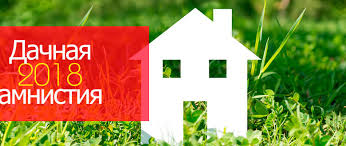 В связи с этим рекомендуем правообладателям земельных участков для индивидуального жилищного строительства или расположенных в населенных пунктах для ведения личного подсобного хозяйства, на которых построены жилые дома,                до 1 марта 2018 года обратиться с заявлением о регистрации на них права собственности.Для проведения этой процедуры необходима оплата государственной пошлины, наличие разрешения на строительство, правоустанавливающих документов на земельный участок и подготовленного кадастровым инженером технического плана жилого дома. В случае если ранее права на земельный участок были зарегистрированы, то предоставлять правоустанавливающие документы на него не требуется.Также обращаем внимание, что изготовить технический план жилого дома вправе только кадастровый инженер, который должен заключить с собственником дома договор подряда на выполнение кадастровых работ. Таким договором может быть установлена возможность оплаты работы только после проведения кадастрового учета и регистрации прав на жилой дом.Заявления и документы на регистрацию прав можно подать в Росреестр при личном обращении в многофункциональные центры «Мои документы», в электронном виде с помощью специальных сервисов на сайте Росреестра (в том числе в «Личном кабинете правообладателя») или направить по почте.Следует иметь в виду, что заявления, представленные в Росреестр до 1 марта 2018 года, будут рассматриваться по правилам, действовавшим до указанной даты. После 1 марта 2018 года для регистрации права собственности на жилой дом потребуется ввод жилого дома в эксплуатацию. Для этого необходимо обратиться в орган местного самоуправления по месту нахождения такого объекта.